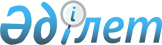 О внесении изменений и дополнений в некоторые решения Правительства Республики КазахстанПостановление Правительства Республики Казахстан от 30 ноября 2013 года № 1297.
      Правительство Республики Казахстан ПОСТАНОВЛЯЕТ:
      1. Утвердить прилагаемые изменения и дополнения, которые вносятся в некоторые решения Правительства Республики Казахстан.
      2. Настоящее постановление вводится в действие по истечении двадцати одного календарного дня со дня первого официального опубликования. Изменения и дополнения, которые вносятся в некоторые решения
Правительства Республики Казахстан
      1. Утратил силу постановлением Правительства РК от 23.09.2014 № 1005.
      2. В постановлении Правительства Республики Казахстан от 23 мая 2007 года № 413 "Об утверждении Правил исключения из-под контроля лекарственных препаратов, содержащих малое количество наркотических средств, психотропных веществ и прекурсоров, из которых указанные средства и вещества не могут быть извлечены легкодоступными способами, и списка указанных препаратов" (САПП Республики Казахстан, 2007 г., № 16, ст. 184):
      Список лекарственных препаратов, содержащих малое количество наркотических средств, психотропных веществ и прекурсоров, из которых указанные средства и вещества не могут быть извлечены легкодоступными способами, и не подлежащих контролю в Республике Казахстан, утвержденный указанным постановлением, дополнить строками, порядковые номера 42, 43, следующего содержания:
      "
                                                                         ".
      3. Утратил силу постановлением Правительства РК от 29.12.2018 № 922 (вводится в действие по истечении десяти календарных дней после дня его первого официального опубликования).


      4. Утратил силу постановлением Правительства РК от 29.10.2015 № 862 (вводится в действие по истечении десяти календарных дней после дня его первого официального опубликования).
      5. Утратил силу постановлением Правительства РК от 27.01.2016 № 31 (вводится в действие со дня его первого официального опубликования).
      6. Утратил силу постановлением Правительства РК от 27.01.2016 № 31 (вводится в действие со дня его первого официального опубликования).
      7. Утратил силу постановлением Правительства РК от 18.06.2015 № 457 (вводится в действие со дня его первого официального опубликования).
      8. Утратил силу постановлением Правительства РК от 27.07.2015 № 592 (вводится в действие со дня его первого официального опубликования).
      Сноска. Приложение утратило силу постановлением Правительства РК от 27.07.2015 № 592 (вводится в действие со дня его первого официального опубликования).
					© 2012. РГП на ПХВ «Институт законодательства и правовой информации Республики Казахстан» Министерства юстиции Республики Казахстан
				
Премьер-Министр
Республики Казахстан
С. АхметовУтверждены
постановлением Правительства
Республики Казахстан
от 30 ноября 2013 года № 1297
42.
Бронхотон
Состав на 125 г препарата, в г: глауцина гидробромид – 0,125 г
эфедрина гидрохлорид – 0,100 г
масло базилика обыкновенного – 0,125 г
Сироп во флаконах 125 г
Таблица IV
перечень 1
43.
Бронхобрю
Состав на 1 мл
препарата, в мг:
эфедрина гидрохлорид –
1 мг
натрия дибунат – 1 мг
натрия камфосульфонат – 1 мг
Сироп во флаконах 125 мл
Таблица IV
перечень 1Приложение
к постановлению Правительства
Республики Казахстан
от 30 ноября 2013 года № 1297